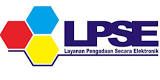 	Formulir Permohonan Pembuatan/Perubahan Data Akun POKJA/PPK/PPDATA INSTANSIDATA INSTANSINama InstansiAlamatKode PosTeleponFaxEmailData POKJA/PPK/PP (sesuai SK Pengangkatan)Data POKJA/PPK/PP (sesuai SK Pengangkatan)NamaNIP/ NIKUser IDPassword SementaraInstansiAlamat TeleponE-mailPangkatGolonganJabatanNo SKMasa Berlaku SKTanggalTanda tanganPemohonTanggalTanda tanganAdmin 